Year 1 Home Learning Menu – Week 12Have a go at as many of the activities as you can. There are 3 Maths and 3 English lessons for you to complete which you will find more details of in the Maths and English Support Packs. You will need to work through the lessons in order. Have a look at the suggested timetable to help you. There are also 3 topic based activities for you to complete which link to the learning you would have completed at school this term.Maths task 1Dinosaur ComparisonStarting the lesson with a number ordering activity (dot to dot) and then moving on to compare the value of numbers.Maths task 2Addition to 20Using the pictures complete the addition within 20 sheet.Challenge: write the number sentence for each question too.Maths task 3Counting and adding to 20Count the dinosaur pictures to make the number sentences for addition within 20. Then complete the 1 more and 1 less task.English task 1Adding –ed Re-watch this fun video from last week on adding -ed to the end of a word:https://www.youtube.com/watch?v=jxl28KQOHy4Complete the activity, adding –ed to the end of words. English task 2 T-Rex  Watch the video ‘There’s a T-Rex in Town’ on the following link: https://youtu.be/meGDisgj3jsAfter watching the video answer the comprehension questions in your literacy support packEnglish task 3Creating an Information TextLook back at the comprehension answers from the previous session, and read the fact card in your literacy support pack. Create an information text on a T-Rex using the headings in your pack.Topic task 1D.TCreate a junk model dinosaur from recycling you have in your home.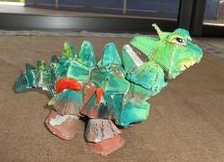 Topic task 2PhonicsPick a sound you want to practice and have a go at finding the correct T-Rex egg by reading the words below each egghttps://www.ictgames.com/dinosaurEggs_phonics/mobile/Topic task 3ArtThis week we have been looking at dinosaurs, have a go at drawing one with Rob!https://www.youtube.com/watch?v=bhyCxVPb1qU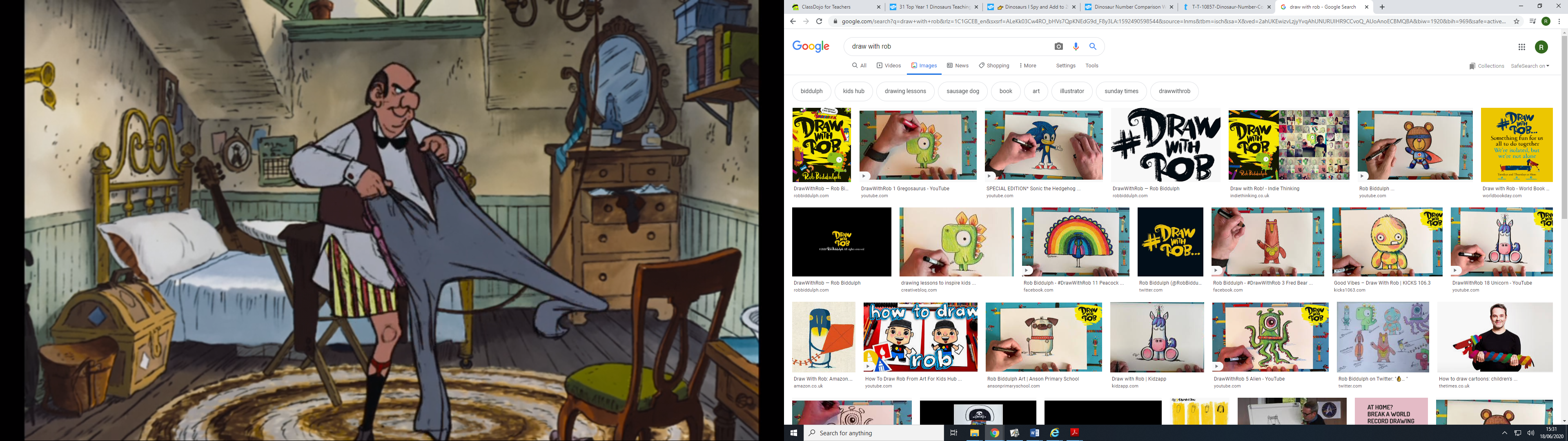 Extension tasks:Maths – https://www.ictgames.com/mobilePage/whackAMole/index.html complete the whack a mole game on ICT GamesEnglish – Ask a grown up to help you read the information on a T-Rex and then answer the comprehension questions in your literacy support packTopic – Can you write a list of all the different recycled materials you used to create your junk model dinosaur? Extension tasks:Maths – https://www.ictgames.com/mobilePage/whackAMole/index.html complete the whack a mole game on ICT GamesEnglish – Ask a grown up to help you read the information on a T-Rex and then answer the comprehension questions in your literacy support packTopic – Can you write a list of all the different recycled materials you used to create your junk model dinosaur? Extension tasks:Maths – https://www.ictgames.com/mobilePage/whackAMole/index.html complete the whack a mole game on ICT GamesEnglish – Ask a grown up to help you read the information on a T-Rex and then answer the comprehension questions in your literacy support packTopic – Can you write a list of all the different recycled materials you used to create your junk model dinosaur? 